WZP.271.30.2022                            					                                    Wołów, 12.01.2023 r. ZAWIADOMIENIE O WYBORZE NAJKORZYSTNIEJSZEJ OFERTYdot.: postępowania o udzielenie zamówienia publicznego. Nazwa zadania: „Budowa przystani pasażerskiej na rzece Odra w Lubiążu” w ramach projektu pn.: „Ochrona i udostępnianie cennych przyrodniczo terenów rzeki Odry poprzez budowę niezbędnej infrastruktury w zakresie przystani, portów rzecznych i infrastruktury turystycznej”Działając na podstawie art. 253 ust. 1 pkt 1 Prawa zamówień publicznych (Dz. U. z 2022 r. poz. 1710 ze zm.) Zamawiający informuje, że w prowadzonym postępowaniu wybrano do realizacji zamówienia najkorzystniejszą ofertę złożoną przez Wykonawcę:
Enerko Energy Sp. z o.o.ul. Skrajna 41a, 25-650 KielceUzasadnienie wyboru: 
Oferta najkorzystniejsza wybrana została zgodnie z art. 239 i następne ustawy Pzp, na podstawie kryteriów oceny ofert określonych Specyfikacji warunków zamówienia. Kryteriami oceny ofert były: cena – 60 pkt., gwarancja - 40 pkt. Oferta otrzymała najwyższą liczbę punktów tj. 100 zgodnie ze wzorami opisanymi w Specyfikacji warunków zamówienia. Zamawiający przedstawia poniżej punktację przyznaną ofertom podlegającym ocenie w każdym kryterium oceny ofert i łączną punktację.Podpisanie umowy możliwe będzie po dopełnieniu wszelkich formalności. Miejsce i termin podpisania umowy zostaną uzgodnione z wyłonionym Wykonawcą.  
Środki ochrony prawnej
Od niniejszej decyzji Zamawiającego, Wykonawcy przysługują środki ochrony prawnej (Odwołanie, Skarga do Sądu).Informacje dotyczące środków ochrony prawnej znajdują się w Specyfikacji warunków zamówienia oraz w Dziale IX Prawa zamówień publicznych "Środki ochrony prawnej", art. od 505 do 590.____________________________________
                 Kierownik ZamawiającegoSprawę prowadzi: Aleksandra Kozak  tel. 71 319 13 54Sporządziła: Katarzyna Jankowska, tel. 71 319 14 23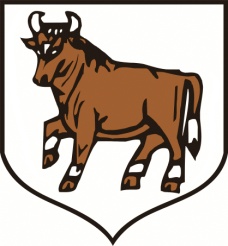 URZĄD MIEJSKI W WOŁOWIEtel. (071) 319 13 05                                                Rynek 34fax (071) 319 13 03                                                56-100 Wołówe-mail: sekretariat@wolow.pl                       www.wolow.plL.p.Nazwa i adres wykonawcyCena bruttoCena waga - 60Okres gwarancjiGwarancjawaga - 40Łączna liczba punktów przyznana Wykonawcy1.KAPIBARA Sp. z o.o. Sp. k., ul. Floriana 7,44-190 Knurów8 014 322,06 zł54,85 pkt84 miesiące40 pkt94,85 pkt2.SORTED Sp. z o. o. , Chyliczki, ul. Wschodnia 27B, 05-500 Piaseczno8 837 550,00 zł49,73 pkt84 miesiące40 pkt89,73 pkt3.KONSORCJUM: Lider: HZBUD Sp. z o. o., Al. Wojska Polskiego 88c, 65-762 Zielona GóraPartner: HZBUDINVEST Spółka z ograniczoną odpowiedzialnością i Wspólnicy Spółka Komandytowa Al. Wojska Polskiego 88c,  65-762 Zielona Góra7 761 728,24 zł56,63 pkt60 miesięcy20 pkt76,63 pkt4.KONSORCJUM:Lider: „PROBUDOWA” Sp. z o.o. ul. Strzegomska 142A, 54-429 WrocławPartner: DROMOSTTOR POLSKA Sp. z o.o. Sp. k., Mojesz 31B, 59-600 Lwówek Śląski 9 845 895,08 zł44,64 pkt84 miesiące40 pkt84,64 pkt5.Enerko Energy Sp. z o.o.ul. Skrajna 41a, 25-650 Kielce7 325 691,96 zł60,00 pkt84 miesiące40 pkt100,00 pkt